Aswin Jesu Rethinam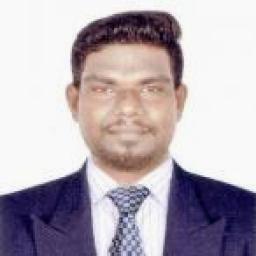  Quality controller 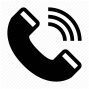 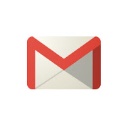             :  aswinjesurethnam@gmail.com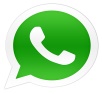             : +966 597537176 &            : +971 567839467Saudi ArabiaPROFILE SUMMARYGraduate in Mechanical Engineering, currently working for 2 years as QA / QC Inspector in Aluminum Fabrication and Facade.Worked in solid state technology as a Graduate Engineer Trainee for 1 year and have experience in handling automated optical inspection machine and pick and placement machine and system verification.Certified to make designs for HVAC system and AutoCAD 2D & 3D, being educated and creative, I am motivated to be a design engineer. Flair to apply modern policies, techniques and methods in quality management system, production planning and control / operations and maintenance (equipment), through all my work experience.Gained exposure in vehicles reconditioning internship with Government Bus Garage in Reconditioning Division. A focused and goal-oriented professional with zeal to make a winning career in the domain Mechanical Engineering; endowed with a passion for winning as shown through proven excellence in the academic areasAbility to work under pressure and adapt to dynamic environments. Possessing team spirit and hunger for learning, Strong problem solving, organizational and time management skills Credited with improving the manufacturing processes, equipment helping in achieving better profits.EXPERIENCE SUMMARYWorking as QA/QC Inspector in the field of Building facades.Company     -    REEM EMIRATES ALUMINUM. LLC Position       -    QA/QC inspectorPlace            -    Abu Dhabi, United Arab EmiratesDuration      -    Sep 2019 - JAN 2020     Roles and Responsibilities:Worked as QA/QC inspector in Factory, Aluminum Fabrication process. Assist the QC manager in the organization and control of the quality system.King Abdullah Financial District (Construction Site) Company     -    REEM EMIRATES ALUMINUM. LLC Position       -    QA/QC inspectorPlace            -    Riyadh, Saudi Arabia,Duration      -    JAN 2020 - PresentRoles and ResponsibilitiesConducting inspections and verify material size, specification, grade, chemical composition and mechanical properties in accordance with the purchase order for the incoming materials, and submitting materials for inspection and approval to consultants in accordance with the approved Material Approval Request (MAR).Perform daily QA / QC inspections to ensure activities at site that Aluminum curtain walls, skylights, Aluminum composite panels, doors, windows, stone cladding, metal cladding and glass balustrade installation are in accordance with approved shop drawing / project specifications.Ensured that all installed materials, Aluminum, Accessories, Gaskets and etc. are accordance with the specified or approved material and Witnessed on site testing to ensure that the installed façade complies with the performance specification that workmanship is to the highest standard.Preparing and submitting the QA/QC inspection report and coordinate with the consultant’s representative for inspection for both materials and work inspection and recording inspection data’s.Weekly meeting with QA/QC Manager about quality problems and activities related to the Quality Management System, QMS.Taking care of QA/QC documents of the entire project including certificates, calibration, test results, inspection requests, non-compliance reports and site instruction/observations and other QA/QC documents. Responsible for the closure of Non-conformance, NCR and Site Instruction, SI.Responsible for the quality and workmanship of every activity, thorough knowledge of all phases of engineering construction relating to Civil, Architectural and Structural discipline interfacing the multidisciplinary operations.Develop a method statement for the activity including risk assessment and job safety environmental analysis and Inspection Test Plan and Checklist based on specifications of the project.1 year Experience in the field of Automotive companyCompany    -    WOORY AUTOMOTIVE INDIA PVT LTDPosition       -    Graduate Engineer Trainee Place           -    Chennai, Tamil Nadu, IndiaDuration      -    June 2017- May 2019Roles and ResponsibilitiesGenerated daily production report, quality control inspection checklist, finished products report and collected the monitoring loss report of operators including maintaining a balance sheet for product inventory and product updatesMonitored and regulated the indirect methods used by machine operators including preparing the paper cores and specification table needed for each machinePerforms inspections on components to ensure IPC standards conformance to requirements. Ability to use various measurement devices. Run and setup SMT Machines. Inspected and supervised product quality with machine operators especially when a final decision had to be madeInsured all company rules, regulations and policies were implemented and followed. Build prototypes of components and test their performance, weaknesses and safetyCarrying out functional testing on components and subcomponents. Knowledge of audit standards. Paying close attention to detail. Writing up reports for quality managers. Interactive regarding any quality issues & quality performance with Customer & vendorACADEMIC DETAILSB.E. in Mechanical Engineering from James College of Engineering & Technology, Anna University Tamil Nadu in 201712th (HSE) from St Mary's. Higher Secondary School, Tamil Nadu in 2012 CERTIFACTION COURSESCompleted HVAC design course in CADD Training institute, Kerala, India. Completed AUTOCAD 2D &3D software course in CADD Training institute Tamil Nadu, IndiaKEY SKILLSA team player offering strong communication, negotiation, time management, organisational skills that contribute to company growth & profitabilityIdentifying problems and suggesting solutions. Ability to work effectively and efficiently in a team environment. Using data to substantiate decision-making. Knowledge of audit standards.Relating well to others. Eager to develop new and specialized skills.Duct design and Cold storage design. Chilled water pipe design and pump head loss calculation. Selection of chilled water pumps. Selection of chillers, VRF’s, AHU’s, FCU’s exhaust fan and blower and other accessories, Kitchen hood, Toilet and car parking ventilation. Bill of materials preparation from drawings. Expert in Autodesk AutoCAD 2D & 3D. Preparation of electrical drawings & single line schematic using AUTOCADYoung, energetic and enthusiastic who can work under pressure and meet deadlines. IT SKILLSExpert in Microsoft Office and its applications.Expert in handling of computers and browsing.PERSONAL DETAILSNationality   	        : 		IndianLanguages Known         :     	Tamil, Malayalam, English, and Hindi Marital Status 	        :	 	SingleHobbies 		        :  		Football, Badminton, listen musicPassport No	        :                 R1483196Visa Status 	        :          	Valid Employment visa (UAE) & Business visa (KSA). Visa valid up to              :                 05/10/2021 & 10/01/2022DECLARATION     I hereby declare that the details provided above are true to my knowledge and belief. 			 	 	                                                                Aswin Jesu Rethinam 